Twenty-First Sunday after Pentecost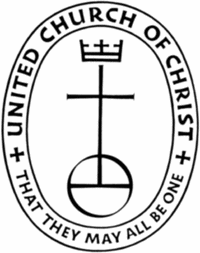 Sayville Congregational United Church of ChristOctober 30, 2022gWelcome & AnnouncementsKari Kaczmarek, On Being a MembergRinging of the Bell
Prelude			"A Prayer of Saint Patrick" 												by John RutterCall to Worship	Please remain seated as Jenna reads this morning’s Call to Worship	Ranier Marie Rilke“Believe in a love that is being stored up for you like an inheritance and have faith that in this love there is a strength and a blessing so large that you can travel as far as you wish without having to step outside it.” And, let love be our guide in a place where peace shall then reside.Come. Love. Peace. Reside here, in this place;	In our hearts, growing ever stronger from		From this time we share together.Please rise if you wish and join us in singing this morning’s hymn:Hymn:	“Take My Life, God, Let It Be”	New Century Hymnal #448	Take my life God, let it be consecrated faithfully.Take my moments and my days, let them flow in ceaseless praise.Take my spirit, let it move at the impulse of your love.Take my intellect and use all its powers as you choose.Take my will; your will be done! Make your will and mine be one.Take my heart, and by your grace make of it your dwelling place.Take my love and help it grow; let my loving overflow.Take me now, and help me be part of Christ’s community.Please be seated and join me in this morning’s Unison prayer.A Unison Prayer Let the impulse of your Love, God, 	move us closer to all,		especially those trying to find us.Fill us with the gift of vision to see those stretching to see us.Encourage us, to encourage those	who need to know, they have a friend.In us. In you.Chancel Choir		"How Lovely Are The Messengers?" from St. Paul							by Felix Mendelssohn, Arranged by William Stickles	Please remain seatedFirst Reading	Habakkuk 1:1-4; 2:1-41:1 The  Oracle  that  Habakkuk  the  Prophet  received in a vision. 2 “How long, Yhwh , am I to cry for help while you do not listen? How long will I cry ‘Oppression!’ in your ear and you do not save? 3 Why do you make me look upon injustice? Why do you countenance tyranny? Outrage and violence—this is all I see! All is contention, and discord flourishes. 4 The law loses its hold, and justice never shows itself. The corrupt triumph over those who are righteous, and justice is perverted once again.”
2:1 I will stand on my watchtower, and take up my post on my battlements, watching to see what God will say to me, what answers God will make to my complaints.” 2 Then Yhwh  replied, “Write down this vision, inscribe it legibly on tablets so that a herald can easily read it, 3 since this vision will stand as a witness to the appointed time of judgment; it gives faithful testimony about a time that will come. If it is slow in coming, wait for it— for come it will, without fail: 4 “Look—those whose hearts are corrupt will faint with exhaustion, while those who steadfastly uphold justice will live.”Please remain seated and join in singing “Spirit of the Living God”Hymn: 	Spirit of the Living God		New Century Hymnal #283Spirit of the Living God, fall afresh on me; Spirit of the living God, fall afresh on me.Melt me, mold me, fill me, use me. Spirit of the Living God, fall afresh on me.The Gospel Of Luke		(Luke 19:1-10)19:1 Entering Jericho, Jesus passed through the city. 2 There was a wealthy person there named Zacchaeus, the chief tax collector. 3 Zacchaeus was trying to see who Jesus was, but he coudn’t do so because of the crowd, since he was short. 4 In order to see Jesus, Zacchaeus ran on ahead, then climbed a sycamore tree that was along the route. 5 When Jesus came to the spot, he looked up and said, “Zacchaeus, hurry up and come on down. I’m going to stay at your house today.” 6 Zacchaeus quickly climbed down and welcomed Jesus with delight. 7 When everyone saw this, they began to grumble, “Jesus has gone to a sinner’s house as a guest.” 8 Zacchaeus stood his ground and said to Jesus, “Here and now I give half my belongings to poor people. If I’ve defrauded anyone in the least, I’ll pay them back fourfold.” 9 Jesus said to the tax collector, “Today salvation has come to this house, for this is what it means to be a descendant of Sarah and Abraham. 10 The Promised One has come to search out and save what was lost.”Homily			Please rise if you wish and join us in singing:Hymn:		“As One”		Sing! Prayer and Praise 	#154The world no longer can bea place where fear and hatred abound!If love is our guide, peace shall reside and unity bind us as one.The world no longer should be defaced and scarred by garbage and by greed.Let’s clean up this mess, ease the distress, embracing our planet as one.The world God gave us should bea place where no one wanders alone.Let’s open the door, strangers no more, together and living as one.Please be seated…Joys and Concerns		Please respond, “God, hear our prayers.”The Prayer of Jesus 	The New Zealand Book of Eternal Spirit, Earth-maker, Pain-bearer, Life-giver,
Source of all that is and that shall be,
Creator God of us all, Loving God, in who is all about us:The blessings of your name echo through the universe!
The way of your justice be followed by the peoples of the world!
Your will be done by all created beings!
Your commonwealth of peace and freedom 
sustain our hope and come upon us.With the bread we need for today, feed us.
In the hurts we absorb from one another, forgive us.
In times of temptation and testing, strengthen us.
From trials too great to endure, spare us.
From the grip of all that is evil, free us.For you reign in the glory of the power that is love, now and forever. Amen.Please rise…Passing of Christ’s PeaceWe know God is with us; we hold the greatest of commandments to love as a practice, a way of life. And, with the greeting of the one who promises “peace” beyond all understanding, from our minds, our hearts and our souls we say: “May the peace of the Risen Christ be with you!” And also with you.Friends, let us offer one another a sign of peace.Please be seated.Chancel Choir		"Walk Dem Bones!" Traditional Spirituals									Arranged by Saundra Berry MusserPlease remain seated.Benediction Please rise and join us in singing…Church CovenantIn response to God’s love, we covenant with each other…to be faithful to the demands and inspiration of the eternal spirit,revealed in the event of Jesus Christ;to accept and respect each other with love and concernin our worship and witness;to reach out with the courage of our convictionsin the cause of justice, liberation, and equality for all.In this, we covenant to keep the ultimate promise: “I care, I am with you.Please be seated.Ringing of the BellPostlude		"Bein' Green" by Joe Raposo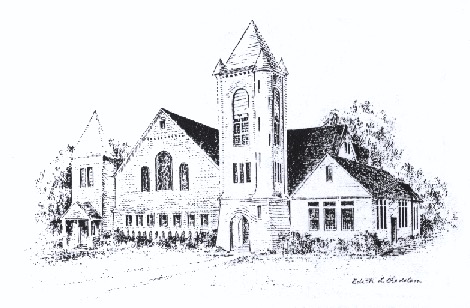 Sayville Congregational United Church of ChristFor more nearly 175 years, Sayville's Congregational Church has served families on the South Shore of Long Island and has been a voice for the progressive Protestant tradition. A member of the United Church of Christ since it was established in 1957, celebrate God's love, however you may know God, by our continuing to advocate for the oppressed, while welcoming all on their spiritual journey, from wherever they may come. Thank you for being with us today. Please contact us at any time for more information about our congregation and questions you may have.Thank you!Sean Cameron, Music DirectorLiturgist – Jenna MurphyUsher – VolunteerMedia Team – Karin Conrad, Mark Conrad, Connie Kauffman, Kathy Leis and Hank MaustHospitality – Kris Minschke and Patricia MaharSayville Congregational United Church of Christ131 Middle Road, Sayville, NY 11782-3101631-589-1519; churchadmin@sayvilleucc.org www.sayvilleucc.org; www.facebook.com/sayvilleuccHeather Corcoran, Church Administrator; eChimes EditorRay Bagnuolo, Pastor ray@sayvilleucc.org 631-827-8611 (Cell/Text)Today’s Service is being simulcast on our church channel atwww.echimestv.org   Tune in any time!Peace. Shalom. Salaam. For the ways of peace are many. “Namaste”